______________________________________________________________                     ҠАРАР                                                          ПОСТАНОВЛЕНИЕ             20 февраль 2021 йыл                № 17                20 февраля 2021 годаО внесении изменений в Порядок составления и ведения кассового плана исполнения бюджета сельского поселения Камеевский сельсовет муниципального района Мишкинский район Республики Башкортостан в текущем финансовом годуВ соответствии со статьей 220.1 Бюджетного кодекса Российской Федерации, руководствуясь пунктом 5.3 Положения о Финансовом управлении Администрации муниципального района Мишкинский район Республики Башкортостан, утвержденного Решением Совета муниципального района Мишкинский район Республики Башкортостан от 26 мая 2014 года № 278, с изменениями от 27 ноября 2014г № 302, от 28 июля 2016г №566, Администрация сельского поселения Камеевский сельсовет муниципального района Мишкинский район Республики Башкортостан п о с т а н о в л я е т:Внести изменения в постановление администрации сельского поселения Камеевский сельсовет муниципального района Мишкинский район РБ «Порядок составления и ведения кассового плана исполнения бюджета Администрации сельского поселения Камеевский сельсовет муниципального района Мишкинский район Республики Башкортостан» от 20.12.2019 г. № 118, изложив Порядок составления и ведения кассового плана в новой редакции, согласно приложению, к настоящему постановлению.Опубликовать настоящее постановление путем размещения на официальном сайте сельского поселения Камеевский сельсовет муниципального района Мишкинский район Республики Башкортостан http://mishkan.ru/ в разделе Камеевский сельсовет.Настоящий приказ вступает в силу с 1 января 2021 года.4. Контроль за исполнением настоящего постановления оставляю за собой.Глава сельского поселенияКамеевский сельсовет                                                               Г.А. БайдимировБашкортостан Республикаhы            Мишкә районы    муниципаль районынын          Кәмәй аулы советы             Ауыл биләмәhе                 Хәкимиәте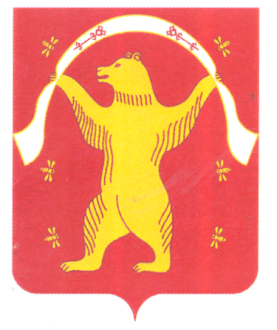 АдминистрацияСельского поселения Камеевский сельсоветмуниципального районаМишкинский районРеспублики Башкортостан